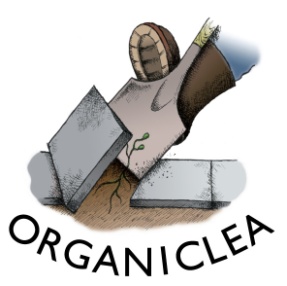 Trainee Role Description –Grower to Grocer - 2 postsWe believe the link between horticulture and distribution to be crucial in developing a sustainable food system. Our local, organic veg box scheme supplies over 350 fruit and veg bags (and growing) to people in Waltham Forest. The produce comes from local organic growers and farmers, including our own 12 acre community market garden, Hawkwood, which also supply local restaurants and our own market stalls.  The Hawkwood site’s emphasis is on high flavour, high value produce such as heritage tomatoes, cucumbers, beans, chillies, kales and mixed salad leaves: in 2016 we produced over 2 tonnes of salad, including 107 varieties of leaves.This traineeship will suit someone looking to learn how to develop their skills as a grower for a commercial market. The trainee will learn, and take on responsibilities for, the skills and activities required to harvest and prepare fresh produce, in particular for the Organiclea box scheme, and for the gardening and packing work that complete the whole ‘grow to sell’ picture. You will gain an insight into supply coordination, ordering, liaising with suppliers and marketing of the business.
Details of the roleUnpaid voluntary roleTime commitment: 1.5 days/week for 9 monthsDates: Tuesday 4th April - Wednesday 20th December 2017Hours: Tuesdays from  9.00am – 5.00pm and Wednesdays 9.00am - 1.00pm Based at: Hawkwood Community Plant NurseryOccasional weekend commitments: 4 days over the traineeship to support weekend outreach events, open days and plant and produce stalls Supported by:  training workshops one evening per month and monthly check-ins with an Organiclea mentorMain objectivesTo assist with harvesting and preparing produce in accordance with the needs of the Organiclea box scheme or other outletsTo provide support for the vegetable production at HawkwoodTo learn about and assist with the packing and logistics of running a box schemeTo provide support for the volunteer programmeMain ActivitiesHarvestingCutting/picking produce to the agreed methods, ensuring quality controlPreparing produce according to product descriptionsWeighing, packaging, sealing, labellingAssisting with pack set up, checking deliveriesOrganising and maintaining dispatch systems
GrowingFormulating propagation media and maintaining propagation environment Organic weed, pest, disease and irrigation managementPlanting and maintaining glasshouse crops, field vegetables, salad leaves, green manures and companion plants Undertake other activities in support of Organiclea, as appropriateParticipating in Organiclea’s weekly box schemeChecking deliveries, assisting with the pack set upResponding to requests from new and existing box scheme customersWeighing, packing vegetable bags, ensuring quality controlSorting and logging for delivery, helping with loading vehicle, and supporting with deliverySupport ordering and supply for the box scheme and restaurant and catering outlet partnersContributing to marketing and communication channelsWorking with volunteersWork to ensure all volunteers on site are safe, welcomed, valued and supportedLead gardening and grocery tasks with volunteersPerson SpecificationEssentialInterest in sustainable food production and the desire to put that interest into practiceInterest in learning about becoming a grower for sale, and development of a food growing businessSome experience of growingAbility to supervise and explain tasks to volunteersHappy to work mainly outdoors throughout the yearAbility to carry out shared tasks and work within a teamAbility to work on own initiative, prioritise tasks and work to deadlinesCommitment to and understanding of the aims of OrganicleaDesirableExperience of working with volunteers